1.5  实训项目1  住宅综合布线系统设计实训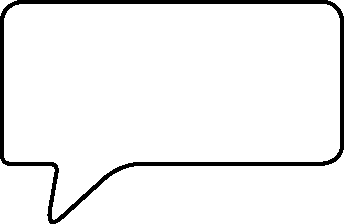 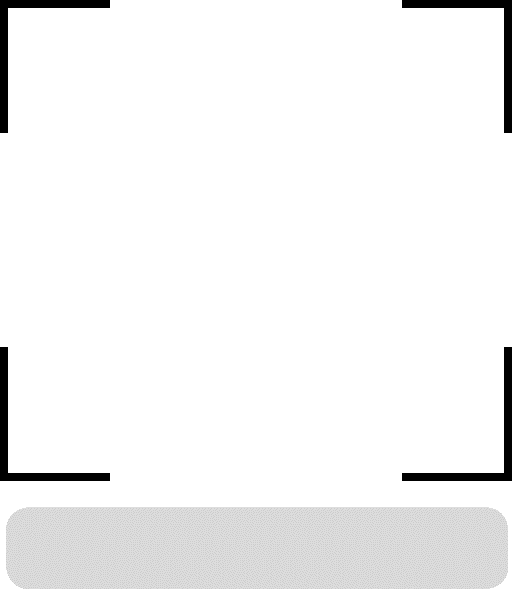 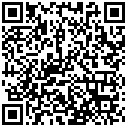 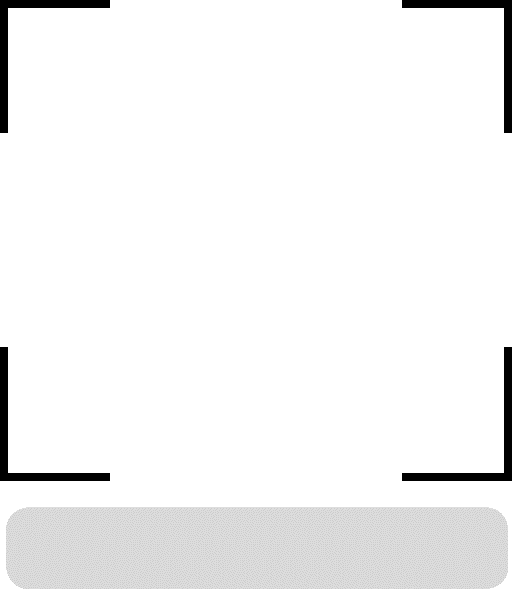 1．实训任务来源综合布线系统的设计是相关从业人员的基本技术技能，也是《综合布线系统安装与维护职业技能等级标准》规定的初级技能。2．实训任务参考工作任务1介绍的设计方法和图表，以学校的教室、宿舍、实训室等小型建筑为例，独立完成其综合布线系统的设计，提交全套设计图纸和文件。请扫描“实训项目1”二维码，下载实训项目1的Word版。3．技术知识点1）综合布线系统设计任务有5项，分别如下：（1）编制信息点数量统计表；（2）设计综合布线系统图；（3）编制端口对应表；（4）设计施工图；（5）编制材料表。2）设计综合布线系统工程的方法和规范知识。4．关键技能（1）掌握编制信息点数量统计表的方法，表格设计合理，数据正确。（2）掌握设计综合布线系统图的方法，图形符号必须正确，连接关系清楚。（3）掌握编制端口对应表的方法，表格设计合理，编号正确。（4）掌握设计施工图的方法，图形符号必须正确，布线路由合理。（5）掌握编制材料表的方法，表格设计合理，材料名称和型号、数量准确，余量合理。5．实训课时（1）该实训共计2课时完成，其中技术讲解25分钟，实际操作45分钟，实训评判和总结20分钟。（2）课后作业2课时，独立完成实训报告，提交合格实训报告。6．实训工具计算机及相关设计软件。7．实训步骤实训操作前，初学者应提前预习，认真研究实训任务，掌握技术知识点，熟悉关键技能与要求内容，在规定时间内有计划地完成本实训任务。第一步：编制信息点数量统计表。利用Excel工作表软件完成信息点数量统计表的编制，注意表格设计合理，数据正确。第二步：设计综合布线系统图。利用Auto CAD或Visio软件完成综合布线系统图的设计，注意图形符号必须正确，连接关系清楚。第三步：编制端口对应表。利用Word软件完成端口对应表的编制，注意表格设计合理，编号正确。第四步：设计施工图。利用Auto CAD或Visio软件完成施工图的设计，注意图形符号必须正确，布线路由合理。第五步：编制材料表。利用Word软件完成材料表的编制，注意表格设计合理，材料名称和型号、数量准确。8．评判标准住宅综合布线系统的设计评判项目见表1-5～表1-9。表1-5  住宅综合布线系统信息点数量统计表项目评判表表1-6  住宅综合布线系统图项目评判表表1-7  住宅综合布线系统端口对应表项目评判表表1-8  住宅综合布线系统施工图项目评判表表1-9  住宅综合布线系统材料表项目评判表住宅综合布线系统设计实训项目成绩统计表详见表1-10。表1-10  住宅综合布线系统设计实训项目成绩统计表9．实训报告按照表1-11所示的实训报告模板（或学校模板）独立完成实训报告，2课时。请扫描“实训报告模板”二维码，下载全书实训报告模板。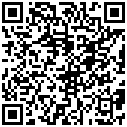 为了通过实训报告训练读者的文案编写能力，训练工程师等专业人员的严谨工作态度、职业素养与岗位技能，作者对本书全部实训报告提出如下具体要求，请教师严格评判。（1）实训报告应该是1项工作任务，日事日毕，必须按照规定时间完成，教师评判成绩时，未按时提交者直接扣减10分（百分制）。（2）实训报告必须提交打印版或电子版，要求页面和文字排版合理规范，图文并茂，没有错别字。建议教师评判时，出现1个错别字直接扣5分。（3）全部栏目内容填写完整，内容清楚、正确。表格为A4幅面，按照填写内容调整。（4）“实训步骤和过程描述”栏，必须清楚叙述主要实训操作步骤和过程，总结关键技能，增加实训过程照片、作品照片、测试照片等，至少有1张本人出镜的正面照片。（5）“实训收获”栏描述本人完成的工作量和实训收获，以及掌握的实践技能和熟练程度等。表1-11  综合布线系统安装与维护实训报告模板姓名表格设计合理（10分）数据正确（60分）文件名称正确（10分）签字和日期正确（10分）按时完成（10分）合计姓名图形符号正确
（10分）连接关系正确（40分）缆线型号正确（10分）图例说明完整
（10分）图面布局合理（10分）标题栏完整
（10分）按时完成
（10分）合计姓名表格设计合理（10分）信息点编号
正确（40分）配线架编号
正确（5分）配线架端口编号正确（10分）插座底盒编号正确（20分）房间编号正确（5分）按时完成（10分）合计姓名图形符号正确（10分）布线路由合理正确（40分）位置设计合理正确（10分）说明完整（10分）图面布局合理（10分）标题栏完整
（10分）按时完成（10分）合计姓名表格设计
合理（10分）文件名称
正确（10分）名称型号
准确（20分）规格齐全（15分）数量正确（15分）易耗品齐全（10分）签字日期
正确（10分）按时完成（10分）合计姓名信息点数量统计表综合布线系统图端口对应表施工图材料表合计学校名称学院/系专业班级姓名学号课程名称实训项目日期    年    月    日实训报告项目实训报告项目分数评判成绩实训报告内容实训报告内容实训报告内容1．实训任务来源和应用1．实训任务来源和应用5分2．实训任务2．实训任务5分3．技术知识点3．技术知识点5分4．关键技能4．关键技能5分5．实训时间（按时完成）5．实训时间（按时完成）5分6．实训材料6．实训材料5分7．实训工具和设备7．实训工具和设备5分8．实训步骤和过程描述8．实训步骤和过程描述30分9．作品测试结果记录9．作品测试结果记录20分10．实训收获10．实训收获15分11．教师评判成绩合计11．教师评判成绩合计